COMMUNITY ENHANCEMENT PROGRAMME 2020NOTE:  Closing Date 28th August  2020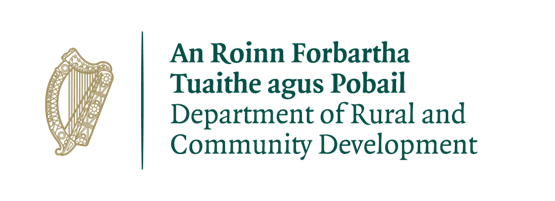 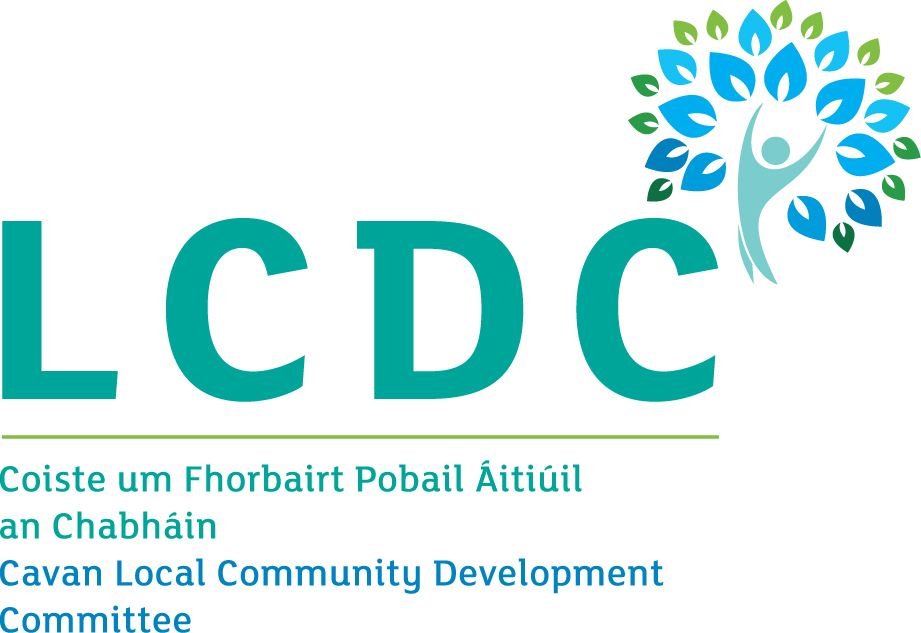 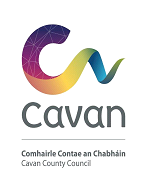 Please read the CEP Application Guidelines before completing this form.Department of Rural and Community DevelopmentCommunity Enhancement Programme The Department of Rural and Community Development (“the Department”) operates a grant programme through the Local Community Development Committees ( LCDCs).  This capital grant programme provides funding to enhance facilities in disadvantaged communities.  Applications should relate to one or more key priority areas identified in the Cavan LCDC Local Economic and Community Plan (LECP) in order to be eligible for consideration. TERMS AND CONDITIONSUnder the Community Enhancement Programme (CEP), which is funded by the Department, grants will be provided towards capital projects to enhance facilities in disadvantaged areas.  The scheme does not provide funding for the employment of staff.The activity or project must benefit the local community and relate to the key priority areas identified in the LECP. The information supplied by the applicant group /organisation must be accurate and complete. Misinformation may lead to disqualification and/or the repayment of any grant made.All information provided in respect of the application for a grant will be held electronically.  The Department reserves the right to publish a list of all grants awarded on its website.The Freedom of Information Act applies to all records held by the Department and Local Authorities. The application must be signed by the Chairperson, Secretary or Treasurer of the organisation making the submission.It is the responsibility of each organisation to ensure that it has proper procedures and policies in place including appropriate insurance where relevant.Applications must be on the 2020 form.Evidence of expenditure, receipts /invoices must be retained and provided to the Cavan LCDC upon completion of the project for draw down of the grantGrant monies must be expended and drawn down from the Cavan LCDC by end of year 2020.  Photographic evidence may be required to facilitate draw down of grants.The Department’s contribution must be publicly acknowledged in all materials associated with the purpose of the grant.Generally no third party or intermediary applications will be considered.Late applications will not be considered.Applications by post should use the correct value of postage stamps and allow sufficient time to ensure delivery not later than the closing date of Friday 28th August 2020 at 5pm.  Claims that any application form has been lost or delayed in the post will not be considered, unless applicants have a Post Office Certificate of Posting in support of such claims.Breaches of the terms and conditions of the grants scheme may result in sanctions including disbarment from future grant applications.Please ensure all relevant information, including estimates from two independent suppliers, is included on / with your application.  Incomplete applications will not be considered for funding.In order to process your application it may be necessary for Cavan County Council to collect personal data from you. Such information will be processed in line with the Local Authority’s privacy statement which is available to view on www.cavancoco.iePlease note that all works must be completed by 31st December 2020.All questions on this form must be answered. Please write your answers clearly in block letters. SECTION 1 – YOUR ORGANISATIONPlease provide a brief organisational description of your group / organisation e.g. committee structure, meeting schedule etc. __________________________________________________________________________________________________________________________________________________________________________________________________________________________________________________________________________________Has your Organisation / Group registered with the relevant local Public Participation Network (PPN)? YES 	  		NO 	 If NO, then perhaps you would consider joining the PPN.Year established	________What is the purpose of group / organisation _____________________________________________________________________________________________________________________Successful applications for funding under this programme will only be paid to the applicant organisation’s Bank Account.  Copy of Head of Bank Statement must be supplied for verification.Please complete the following section for Group/Organisation Account DetailsAccount Name:_________________________________________Bank /Financial Institution Name:__________________________Address:_________________________________________IBAN:____________________________________________BIC:____________________________________________Have you received funding under any capital grants schemes from 2017 to current date- i.e. grants from Government Departments, Local Authority or LEADER?  YES 	  		NO 	 If YES please give details below:Do you receive funding from any other organisation? YES 	  		NO 	 If YES please give details below:Is your organisation affiliated or connected to any relevant local regional or national body? YES 	  		NO 	If YES please give details below:Name of organisation(s): __________________________________________________________________________________________________________________________________How does your organisation link in with other organisations in your area? _________________________________________________________________________________________________________________________________________________________________________Charitable Status Number (if applicable): ___________________________________________Tax Reference Number (Cannot be Individual PPS NO): ______________________________Tax Clearance Access Number (if applicable): _______________________________________SECTION 2 – Project DetailsHow much funding are you applying for? – choose 1 	Small scale capital grant of €1,000 or less 	Capital grant in excess of €1,000 up to Maximum of € 10,000PURPOSE OF GRANTWhat will the funding be used for?Note: This list is not exhaustive, but gives examples of types of capital expenditure IT Equipment	   	  Sports Equipment		  Community Safety Initiatives  Signage			  Training				  Upgrade of building	  Upgrade playground		  Research facilities	  Defibrillator		  Energy efficient upgrade	  Other ( Give Details)  Development of community facility				  ______________________________________________________________________________What is the purpose of the grant? (Outline details of the project).When will your project begin? 		_____________________ When will your project be completed?	_____________________Please note all works should be completed by 31st December 2020.Are all relevant permissions in place (e.g. planning, written consent from landowner/property owner if your project involves the development of a property)?Not applicable		 YES 			NO 	 Is this a project which is part of a phased development, or linked with other schemes operated by Government Departments or the Local Authority? YES 	  		NO 	If YES please provide the details below:FUNDINGImportant note: Please include supporting documentation. If your total project cost is less than €5,000 and is not related to building/landscaping/construction works, then please include estimates/quotes from a minimum of three different independent suppliers with this form. For all other cases, please contact the ttierney@cavancoco.ie for information on the required supporting documentation.To be eligible for funding under this programme you must state where you will source any shortfall of funding. Please provide these details below.Has your organisation availed of funding under the Communities Facilities Scheme or RAPID in 2017, or the 2018 CEP, or the 2018 Mens Shed Fund, or the 2019 CEP, or the 2019 Mens and Womens Shed Fund ?YES 	  		NO 	If  YES, please give details of the project which received funded in 2017 and /or 2018 and/or 2019:_____________________________________________________________________________________________________________________________________________Please state how your group proposes to publicly acknowledge the Department, LA or Cavan LCDC The Cavan LCDC will check to ensure that this application works towards addressing priorities within its Local Economic and Community Plan (LECP) which you can access on your local authorities’ website.  If your application is for an amount greater than €1,000, please complete the below table to state which key priority area(s) in the LECP this grant application relates to and the estimated number of people to benefit. For further information on the LECP refer  to www.cavancoco.ie for  details.If your application is for a small scale capital grant of €1,000 or less, then you may wish to complete the below table, but you are not required to do so.SECTION 3 - DECLARATIONName of Group / Organisation AddressEircodeContact nameRole in Group/OrganisationTelephone numberE-mailWebsiteAlternative Contact nameAlternative Telephone numberAlternative E-mailName of schemeFunding organisationAmount of fundingDate Received Funding organisationAmount receivedDate receivedAmount being applied for under the CEP:€€Is this amount partial or total project cost:PartialTotalIf partial, give estimated total project cost:€€SourceAmountKey priority area of LECPNo. of beneficiariesTick area(s) applicableSupporting the development of safe, active and empowered communitiesCapital Projects to support physical fitness and promote healthy lifestylesSupporting crime prevention and safety initiatives Developing an integrated response to the needs of young peopleSupporting opportunities for sporting and recreational life within the countyReducing levels of drug and alcohol use among adults and young peopleReducing the isolation and marginalisation of socially excluded groupsResponding to the needs of older peopleSupporting green and sustainable communitiesCommunity Based Arts Activities